ПАМЯТКА СОБЛЮДЕНИЕ МЕР ПОЖАРНОЙ БЕЗОПАСНОСТИВ целях обеспечения пожарной безопасности жилого дома (квартиры) Вам рекомендуется:- не оставлять без присмотра включенные в сеть электроприборы (телевизоры, магнитофоны и иное), а также электронагревательные приборы;- не допускать устройства временных самодельных электросетей, использование ветхой электропроводки и поврежденного (неисправного) электрооборудования;- соблюдать установленные правила обращения с огнем, в том числе при курении.ПЕЧНОЕ ОТОПЛЕНИЕНеобходимо обеспечить исправность дымохода печи, наличие отступок, разделок и предтопочного листа.Запрещается: - оставлять без присмотра печи, которые топятся, а также поручать надзор за ними детям;- располагать топливо, другие горючие вещества и материалы на предтопочном листе;- применять для розжига печей бензин, керосин и другие легковоспламеняющиеся и горючие жидкости, перекаливать печи;- топить углем, коксом и газом печи, не предназначенные для этих видов топлива; ГАЗОВОЕ ОБОРУДОВАНИЕ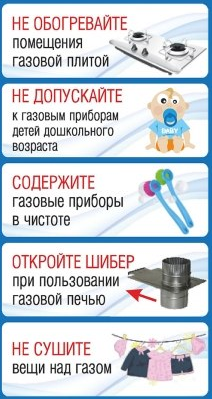 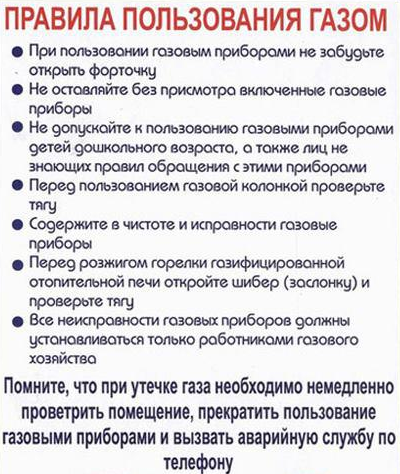 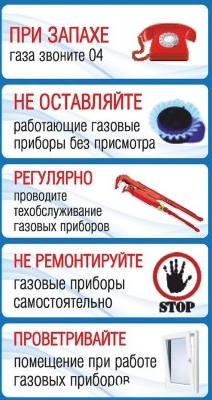 МЕРЫ ПОЖАРНОЙ БЕЗОПАСНОСТИ В ЛЕСУВ лесу запрещено:- разводить костры с нарушением установленных требований, бросать горящие спички и окурки;- оставлять в лесу материалы, пропитанные горюче-смазочными материалами;- выжигать сухую травянистую растительность;- оставлять стеклянные предметы и осколки на поверхности грунта;- посещение лесов гражданами, заезд автомобилей и проведение в них работ лесопользователями при введении особого противопожарного режима.БЕЗОПАСНОЕ ПОВЕДЕНИЕ НА ВОДНЫХ ОБЪЕКТАХЗапрещается:купаться в местах, не отведенных для купания;заплывать за буйки, обозначающие отведенный для купания участок водного объекта;подплывать к судам и иным плавучим средствам, прыгать с неприспособленных для этих целей сооружений в воду;распивать спиртные напитки, купаться в состоянии алкогольного опьянения;плавать на досках, бревнах и других, неприспособленных для этого средствах (предметах);